佛教大雄中學中國語文科 中一級〈岳飛之少年時代〉延伸學習工作紙姓名：＿＿＿＿＿＿＿＿＿＿（　　　）　　　　班別：＿＿＿＿＿＿＿＿觀看以下視頻，再完成練習。網址：https://www.youtube.com/watch?v=4_xMqlM5YFI二維條碼：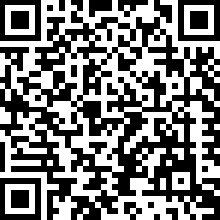 文白對譯：請按照原文意思譯出白話文；如有需要，請補上缺漏的主語或賓語。1 姬侍：侍妾。2 吳玠：吳玠（1093–1139），字晉卿，德順軍 隴干（今甘肅 靜寧）人，南宋抗金名將，屢勝金兵。3 名姝：有名的美女。4 宵旰：即「宵衣旰食」，即天未亮就穿衣服，天晚了才吃飯，指帝王勤於政事。5 休舍：休息、停留。6 課：督促。7 注坡：從斜坡上急馳而下。8 跳壕：跳過壕溝。9 重鎧：厚重的盔甲。10 芻：餵養牲口的飼料。11 徇：示眾。12 統制：官職名，宋代始置，職責是節制軍馬，統攝諸將。13 張俊：張俊（1086–1154），字伯英，鳳翔 成紀（今陝西 鳳翔）人，南宋將領。初時從軍抗金， 屢建奇功，後來依附秦檜，與其他主和派大臣共同陷害岳飛。14 投壺：古人宴飲時的一種酒令。宴會中，賓主依次序向酒壺擲箭，擲進最多的人獲勝，輸了的人要罰喝酒。15 恂恂：誠信謙恭的樣子。細閱下面一段文字，塗滿跟答案相應的圓圈，並在橫線上填上適當的文字。 （7分） 　　本文的內容可分為三個層次。第一層次，由「飛事親至孝」至「天下太平矣」。這部分主要通過對話來表現岳飛的 (1) ＿＿＿＿＿＿＿＿＿＿＿＿(1分)     第二層次由「師每休舍」至「東南民力竭矣」，主要從三方面記敍岳飛管理軍隊的情況，包括：(2) ＿＿＿＿＿＿＿＿＿＿＿＿＿＿ （2分）、(3) ＿＿＿＿＿＿＿＿＿＿＿＿＿＿（2 分）、岳飛與妻子關懷及照顧將領和死者家屬的情況。　　第三層次由「好賢禮士」至篇末。「好賢禮士，雅歌投壺，恂恂如儒生」記敍了岳飛禮待士人。「每辭官，必曰：『將士效力，飛何功之有！』」寫出每次岳飛立功升遷時，(6) ＿＿＿＿＿＿＿＿＿＿＿＿＿＿＿＿＿＿＿＿＿＿＿＿ （2 分）。從本文所記述的岳飛事跡，可以看出他有哪些性格特質？而據〈岳飛之少年時代〉一文，又可以看出他具備哪些性格特質？請各舉兩項並加以說明。（8分）原文詞語解釋飛事親至孝。家無姬侍1。吳玠2 素 服飛，願與交歡，飾名姝3 遺之，飛曰：「主上宵旰4，要大將安樂時耶！」卻不受。玠大歎服。或問：「天下何時太平？」飛曰：「文臣不愛錢，武臣不惜死，天下太平矣。」師每休舍5，課6 將士注坡7 跳壕8，皆重鎧9 以習之。卒有取民麻一縷以束芻10 者，立斬以徇11。卒夜宿，民開門願納，無敢入者。軍號「凍死不拆屋，餓死不擄掠」。卒有疾，親為調藥。諸將遠戍，飛妻問勞其家，死事者，哭之而育 其孤。有頒犒，均給軍吏。秋毫無犯。善以少擊眾。凡有所舉，盡召諸統制12。謀定而後戰， 故所向克捷。猝遇敵不動。故敵為之語曰：「撼山易，撼岳家軍難。」張俊13 嘗問用兵之術，飛曰：「仁、信、智、勇、嚴，闕一不可。」每調軍食，必蹙額曰：「東南民力竭矣！」好賢禮士，雅歌投壺14， 恂恂15 如儒生。每辭官，必曰：「將士效力，飛何功之有！」（畢沅《續資治通鑑》節錄）至：＿＿＿＿＿＿＿素：＿＿＿＿＿＿＿服：＿＿＿＿＿＿＿之：＿＿＿＿＿＿＿卻：＿＿＿＿＿＿＿或：＿＿＿＿＿＿＿之：＿＿＿＿＿＿＿其：＿＿＿＿＿＿＿犯：＿＿＿＿＿＿＿善以少擊眾：＿＿＿＿＿＿＿＿＿＿＿＿＿＿＿＿＿＿＿＿＿故：＿＿＿＿＿＿＿嘗：＿＿＿＿＿＿＿闕：＿＿＿＿＿＿＿好賢禮士：＿＿＿＿＿＿＿＿＿＿＿＿＿飛何功之有!：＿＿＿＿＿＿＿＿＿＿＿